คำชี้แจงสำหรับผู้สมัครนักการสาธารณสุขดีเด่นรางวัลชัยนาทนเรนทร ประจำปี พ.ศ. 25651. โปรดกรอกข้อมูลตามแบบ สช. 01 (แบบเสนอชื่อการคัดเลือกนักการสาธารณสุขดีเด่นรางวัลชัยนาทนเรนทร) ให้สมบูรณ์ หน่วยงานตั้งอยู่จังหวัดไหน ให้ส่งที่สำนักงานสาธารณสุขจังหวัดนั้นๆ เพื่อสำนักงานสาธารณสุขจังหวัด รวบรวมส่งให้ผู้ประสานงานระดับเขต (12 เขต) ภายในเวลาที่กำหนดต่อไปสำหรับหน่วยงานในเขตพื้นที่กรุงเทพมหานคร ให้ส่งแบบ สช. 01 ที่ สำนักงานเขตสุขภาพที่ 13 อาคาร 6 ชั้น 9 ตึกสำนักงานปลัดกระทรวงสาธารณสุข ต.ตลาดขวัญ อ.เมือง จ.นนทบุรี 11000 โทร. 0 2590 16262. สำหรับองค์กรนิติบุคคล เช่น มูลนิธิ สมาคม สภาวิชาชีพ มหาวิทยาลัย กรมหรือที่เรียกชื่ออย่างอื่น
ที่เทียบเท่า ให้ส่งแบบ สช. 01 ที่ฝ่ายเลขานุการคณะกรรมกาฯ : กองตรวจราชการ อาคาร 6 ชั้น 8 ตึกสำนักงานปลัดกระทรวงสาธารณสุข ต.ตลาดขวัญ อ.เมือง จ.นนทบุรี 11000 โทร. 0 2590 1397	3. กำหนดเวลาส่งแบบ สช 01 ได้ตั้งแต่บัดนี้เป็นต้นไป จนถึงวันที่ 31 พฤษภาคม 2565	***4. ผู้ที่ผ่านการคัดเลือกในระดับเขตสุขภาพ (ข้อ ๑) และผู้ที่สมัครผ่านองค์กรฯ (ข้อ 2) 
การส่งเอกสารให้กับฝ่ายเลขานุการ ต้องส่งเอกสารเพิ่มเติม ดังนี้		4.1 แบบ สช 01	4.1 คลิปวิดีโอผลงานของท่าน ความยาวไม่เกิน 7 นาที 		4.2 แบบสรุปผลงานความยาวไปเกิน 1 หน้ากระดาษ A4 (One Page Paper)***	 -----------------------------------แบบเสนอชื่อการคัดเลือกนักการสาธารณสุขดีเด่นรางวัลชัยนาทนเรนทรประจำปีพุทธศักราช 2565ประเภท……………………………………………………………………ตอนที่ 1  ประวัติบุคคลที่ได้รับการเสนอชื่อ1. ชื่อ (ผู้ได้รับการเสนอชื่อ)........................................................................................................................2. เกิดวันที่.................. เดือน ...................................... พ.ศ. ..............................  อายุ..........................ปี3. ที่อยู่ปัจจุบันบ้านเลขที่ ......................................... หมู่ที่ ........................... ถนน .................................ตำบล/แขวง ................................. อำเภอ/เขต ................................... จังหวัด ..................................รหัสไปรษณีย์ ......................... เบอร์โทรศัพท์ ......................................มือถือ ....................................E-mail …………………………………………………………………………………………………………………………………4. ที่ทำงานปัจจุบัน ……………………………………………………………………………………………………………………กอง ......................................................... กรม/สำนักงาน ..................................................................ตำบล/แขวง .............................................อำเภอ/เขต ........................................................................จังหวัด ......................................................รหัสไปรษณีย์ ....................................................................เบอร์โทรที่ทำงาน ................................................................................................................................ตอนที่ 2 เหตุผลในการได้รับการเสนอชื่อเช่นบุคคลที่ได้รับการเสนอชื่อ ได้ใช้หรือประยุกต์ใช้ความรู้ที่พิสูจน์ได้ในเชิงวิทยาศาสตร์ ในการพัฒนาหรือแก้ไขปัญหาสุขภาพและเกิดประโยชน์ต่อวงการสาธารณสุขในด้านการส่งเสริมสุขภาพ การป้องกันโรค
ต่อประชาชนในวงกว้างระดับชาติอย่างไร…………………………………………………………………………………………………………………………………………………………………………………………………………………………………………………………………………………………………………………………………………………………………………………………………………………………………………………………………………………………………………………………………………………………………………………………………………………………………………………………………………………………………………………………………………………………………………………………………………………………………………………………………………………………………………………………………………………………………………………………………………………………………………………………………………………………………………………………………………………………………………………………………………………………………………………………………………………………………………………………………………………………………………………………………………………………………………………………………………………………………………………………………………………………………………………………………………………………………………………………………………………………ตอนที่ ๓ หลักฐานเชิงประจักษ์ที่ใช้ในการสนับสนุนผู้ถูกเสนอชื่อ	๑. แสดงหลักฐานเชิงประจักษ์ว่างานของผู้ได้รับการเสนอชื่อมีผลกระทบต่อวงการสาธารณสุขในวงกว้างระดับชาติ2. เสนอชื่อบุคคลอื่นๆ ที่ท่านเห็นว่ามีผลการทำงานในลักษณะเดียวกันที่สามารถเทียบเคียงกับผลงานของผู้ที่ทานเสนอชื่อได้ (ข้อนี้ไม่ตอบก็ได้)......................................................................................................................................................................................................................................................................................................................................................................................................................................................................................................................................................................................................................................................................................................................................................................................................................................................................................................................................................................................................................................................................................................................................................................................................................................................................................................ตอนที่ ๔ ประวัติการศึกษาของผู้ได้รับการเสนอชื่อ	๑. ประวัติการศึกษาของผู้ได้รับการเสนอชื่อ ระบุปีที่สำเร็จการศึกษา วุฒิการศึกษา สถาบันการศึกษา ประเทศที่สำเร็จการศึกษาตอนที่ ๕ ประวัติการทำงาน	๑. ประวัติการทำงานของผู้ได้รับการเสนอชื่อ ระบุปีที่เริ่มต้นและสิ้นสุดการทำงาน ตำแหน่ง หน่วยงานและจังหวัด (โดยให้เริ่มต้นบรรทัดแรกที่ตำแหน่งงานปัจจุบัน)ตอนที่ ๖ รางวัลและเกียรติยศ	๑. รางวัลและเกียรติยศที่ได้รับของผู้ได้รับการเสนอชื่อ ระบุปีที่ได้รับ ชื่อรางวัลหรือเกียรติยศที่ได้รับโอกาสที่รับรางวัลหรือเกียรติยศ (เหตุผลที่ได้รับ) และ หน่วยงานหรือองค์กรผู้มอบรางวัลหรือเกียรติยศตอนที่ ๗ ผลงานตีพิมพ์ทางวิชาการ (ถ้ามี)	๑. ผลงานตีพิมพ์ทางวิชาการของผู้ได้รับการเสนอชื่อซึ่งคัดเลือกมาแล้ว ระบุชื่อผู้แต่ง ปีที่ตีพิมพ์ชื่อบทความ ชื่อหนังสือ (วารสาร การประชุมวิชาการ) และจำนวนหน้าข้าพเจ้าขอรับรองว่าข้อวามข้องต้นนี้เป็นความจริง........................................................................................................................................................................................................................................................................................................................................................................ตอนที่ 8 ผลงานอื่น ๆ........................................................................................................................................................................................................................................................................................................................................................................ตอนที่ 9  ข้อมูลผู้เสนอชื่อ1. ชื่อบุคคล/หน่วยงานที่เสนอชื่อ .........................................................................................................2. ความเกี่ยวข้องของผู้เสนอชื่อกับผู้ได้รับการเสนอชื่อ ...........................................................................3. ที่อยู่ปัจจุบันบ้านเลขที่ ........................หมู่ที่ .................. ถนน. ...........................................................ตำบล/แขวง ................................................อำเภอ/เขต .....................................................................จังหวัด ........................................................ รหัสไปรษณีย์ ..................................................................เบอร์โทรศัพท์................................................E-mail ……………………………………………….…………………4. ที่ทำงานปัจจุบัน ............……………………………………………………………………………………………………….…กอง............................................................. กรม/สำนักงาน .............................................................ตำบล/แขวง ................................................อำเภอ/เขต .....................................................................จังหวัด ........................................................ รหัสไปรษณีย์ ..................................................................เบอร์โทรศัพท์................................................E-mail ……………………………………………….…………………					(ลงชื่อ)...............................................................ผู้เสนอชื่อ					         (................................................................)					ตำแหน่ง.......................................................................					     วันที่..............เดือน...............................พ.ศ................					(ลงชื่อ)...............................................................ผู้รับรอง					         (................................................................)					ตำแหน่ง.......................................................................					     วันที่..............เดือน...............................พ.ศ................ตอนที่ 10 จดหมายรับรองข้าพเจ้า.............................................................ตำแหน่ง..........................................................................สถานที่ทำงาน........................................................................................................................................................เกี่ยวข้องกับผู้ได้รับเสนอชื่อเป็น ...........................................................................................................................ของ นาย / นาง / น.ส. ........................................................................................................................................ซึ่งได้รับการเสนอชื่อเข้ารับรางวัลนักสาธารณสุขดีเด่น รางวัลชัยนาทนเรนทร ประเภท............................................	ขอให้ความเห็นเกี่ยวกับผู้ได้รับการเสนอชื่อ ในเรื่อง หน้าที่ การอุทิศตน ผลสัมฤทธิ์ของงาน และผลกระทบของงาน ในการทำงานที่เกี่ยวข้องกับการสาธารณสุขในระดับชาติของผู้ที่ได้รับการเสนอชื่อ ดังนี้........................................................................................................................................................................................................................................................................................................................................................................................................................................................................................................................................................................................................................................................................................................................................................................................................................................................................................................................................................................................................................................................................(ลงชื่อ) ...........................................................ผู้รับรอง(.......................................................)ตำแหน่ง (.....................................................)วันที่ ......เดือน .................พ.ศ. ...........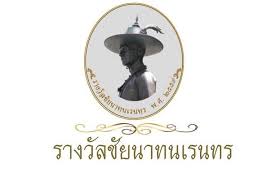 ประเภท............................................ชื่อ – สกุล...........................................อายุ..............ปีตำแหน่ง..............................................	……………………………………………………………………………………………………………………………………………………………………………………………………………………………………………………………………………………………………………………..………………………………………………………………………………………………………………………………………………………………..………………………………………………………………………………………………………………………………………………………………..………………………………………………………………………………………………………………………………………………………………..………………………………………………………………………………………………………………………………………………………………..………………………………………………………………………………………………………………………………………………………………..………………………………………………………………………………………………………………………………………………………………..………………………………………………………………………………………………………………………………………………………………..………………………………………………………………………………………………………………………………………………………………...………………………………………………………………………………………………………………………………………………………………...………………………………………………………………………………………………………………………………………………………………...………………………………………………………………………………………………………………………………………………………………...………………………………………………………………………………………………………………………………………………………………...………………………………………………………………………………………………………………………………………………………………..………………………………………………………………………………………………………………………………………………………………..………………………………………………………………………………………………………………………………………………………………..………………………………………………………………………………………………………………………………………………………………....………………………………………………………………………………………………………………………………………………………………..--------------------------------------------ข้อผลงาน/คะแนนหลักฐานเชิงประจักษ์๑มีผลงานเชิงประจักษ์ที่ส่งผลกระทบต่อการสาธารณสุขในระดับชาติ/นานาชาติ (National Health Impact)(๒๕ คะแนน) ๒ผลงานมีลักษณะของการริเริ่มสร้างสรรค์และเป็นนวัตกรรมที่เป็นประโยชน์ต่อประเทศและ/หรือนานาชาติ(๑๕ คะแนน)๓ผลงานแสดงให้เห็นถึงความสำคัญของการแก้ไขปัญหาหรือการพัฒนาโดยใช้ศาสตร์ทางด้านสาธารณสุข สามารถวัดผลได้จากดัชนีชี้วัดสุขภาพ (Health Indicators) หรือ ภาระโรค (Burden of Diseases) ที่ดีขึ้น(๕ คะแนน)๔ผลงานสอดคล้องหรือสนับสนุนตามกลยุทธ์หลักที่ระบุในกฎบัตรออตตาวา (Ottawa Charter) และ/หรือ สอดคล้องกับวิสัยทัศน์และกลยุทธ์ของแผนพัฒนาสุขภาพแห่งชาติในฉบับปัจจุบัน(๑๕ คะแนน)5.มีความต่อเนื่องในการบริหารงานหรือทำงานด้านสาธารณสุข5.1 ทุ่มเทอุทิศตนในการทำงานที่มีคุณภาพเป็นระยะเวลายาวนาน(Continuity and Commitment) (10 คะแนน)5.2 ปฏิบัติงานในพื้นที่ทุรกันดารหรือมีความต้องการเป็นกรณีพิเศษ(Devotion) (5 คะแนน)6.มีภาวะผู้นำ มีการทำงานเป็นทีม และเป็นที่ยอมรับของทีมงานและสังคม (10 คะแนน)7.ลักษณะความประพฤติส่วนบุคคล7.1 มีความซื่อสัตย์สุจริต ยึดหลักธรรมาภิบาลในการทำงาน       7.2 มีคุณธรรมจริยธรรม และจรรยาบรรณแห่งวิชาชีพ       7.3 มีจิตอาสา (10 คะแนน)8.ผลงานและการปฏิบัติของตน สามารถเป็นต้นแบบหรือแบบอย่างที่ดีแก่บุคคลหรือองค์กรอื่น (5 คะแนน)ปีที่สำเร็จการศึกษาวุฒิการศึกษาสถาบันการศึกษาประเทศปี พ.ศ.ตำแหน่งหน่วยงานจังหวัดปีที่ได้รับชื่อรางวัล/เกียรติยศเหตุผลหน่วยงานผู้มอบ